Australian Capital TerritoryGaming Machine (Peripheral Equipment) Approval 2020 (No 5)Notifiable instrument NI2020-756made under the  Gaming Machine Act 2004, section 69 (Approval of gaming machines and peripheral equipment)1	Name of instrumentThis instrument is the Gaming Machine (Peripheral Equipment) Approval 2020 (No 5)2	Commencement This instrument commences the day after the date of notification.ApprovalI approve the peripheral equipment described in the attached Schedule to this instrument.  
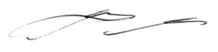 Matthew MilesDelegateACT Gambling and Racing Commission19 November 2020For further information please contact the approved supplier.Ainsworth Game Technology LimitedAinsworth Game Technology LimitedSubject: Additional Jackpot Theme 'Rio Grande Los Toritos’ for Link Progressive Jackpot SystemSubject: Additional Jackpot Theme 'Rio Grande Los Toritos’ for Link Progressive Jackpot SystemSystem Name:A560X LINK PROGRESSIVE JACKPOT SYSTEMA560 LINK PROGRESSIVE JACKPOT SYSTEMSpecification Number:44.YA013 – Standard LPJSStandard Progressive Jackpot Theme:Rio Grande Los ToritosApplication Reference Number:44-A1304/S01